بسمه تعاليجمهوري اسلامي ايرانوزارت بهداشت، درمان و آموزش پزشكي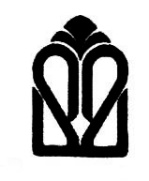 دانشگاه علوم پزشكي و خدمات بهداشتي درماني استان گلستانمعاونت تحقيقات و فناوريپيشنهاد طرح پژوهشي(Research Proposal)عنوان فارسی طرح:عنوان انگلیسی طرح : نام و نام خانوادگي مجریان طرح :واحد ارسال کننده : ....................................................................................................................................................طرح بصورت مشترک با .........................................................................................................................................است.طرح پايان‌نامه مقطع ................................................ رشته ......................................................................... با راهنمایی استاد................................................................................................. می باشد.تاريخ پيشنهاد: ...................................................................................................          کد طرح (تکميل توسط کارشناس معاونت): ......................................................................................کل هزینه طرح : .....................................................................  ریال           سهم معاونت تحقیقات و فناوری دانشگاه : ......................................................................  ریال مبلغی که از منابع دیگر کمک خواهد شد: ................................................................................................  ریال (با ذکر نام منبع: .............................................................................................)مدت زمان اجرای طرح: مشخصات مجریان طرحمشخصات همكاران طرحچکیده پروپوزال (حداکثر 300 کلمه )عنوان:خلاصه بیان مساله:خلاصه روش اجرای طرح:کلمات کلیدی (3 تا 5 کلمه) (فارسی):کلمات کلیدی (3 تا 5 کلمه) (انگلیسی):متن کامل پروپوزال1. بیان مسئله و ضرورت اجرای طرح (شامل اهمیت موضوع، عوامل مرتبط با موضوع، دانش موجود در مورد موضوع و دلیل نیاز به انجام این مطالعه):2. بررسی متون (مبتنی بر سابقه تحقیق): 3. اهداف، سوالات و فرضیات (مطابق با عنوان و بیان مساله):3-1-هدف اصلی:3-2-اهداف اختصاصی:3-3-اهداف فرعی (اختیاری):3-4-هدف کاربردی:3-5- سوالات:3-6- فرضیات:4. روش اجرای مطالعه:4-1-نوع طرح:                                                   بنيادي          كاربردي                بنيادي-كاربردي                   HSR        4-2-آیا طرح  قابلیت   patent دارد  یا خیر  ؟                    بلی             خیر 4-3- نوع مطالعه: ............................................................................................................................................................................................الف- بررسی بیماران (case-series)                 ب- مقطعی                         پ- مورد-شاهدی                                              ت- مطالعه کوهورت                                                         ث- مطالعه مداخله ای یا کارآزمایی بالینی           ج-مطالعات علوم پایه (Experimental)                         چ-مطالعه برای ساخت دارو یا وسایل                  ح-مطالعه مرور نظام مند (Systematic review)            خ-بررسی ارزش تشخیصی تستها/روشها                                                                          د-مطالعه مدیریت سیستم های بهداشتی (HSR)          ذ- مطالعه کیفی              ر- طراحی نرم افزار 4-4-متغیرها (مطابق با اهداف):4-5- جامعه مورد مطالعه، حجم نمونه و روش نمونه گیری:4-6-ابزار و روش جمع آوری داده ها (مطابق با متغیرها):4-7-روش تجزیه و تحلیل داده ها:4-8-ملاحظات اخلاقی و محدودیتهای مطالعه:5. پيش بيني كل زمان لازم براي اجراي كامل طرح به ماه: ............................................................................................... جدول زمان بندي مراحل اجراي طرح:6. اطلاعات مربوط به هزينه‏های طرح6-1-هزينه پرسنلي:6-2-هزينه آزمايشها وخدمات تخصصي:6-3-هزینه وسايل  غيرمصرفي: 6-4-هزینه مواد و وسایل مصرفی:6-5-هزينه مسافرت:6-6-هزينه هاي ديگر:6-7- جمع بندی هزينه هاي طرح:7. لیست منابع:                                                                                                   References:پیوست 1: میزان پرداختی حق التحقیق ساعتی محققین طرح های تحقیقاتیرديفنام و نام خانوادگيدرجه علميرشته تحصیلیسمت و نشانی محل خدمتتلفن محل خدمت و تلفن همراهنشاني پست الكترونيكرديفنام و نام خانوادگيشغل و محل کاردرجه علمينوع همكاري (دقيق نوشته شود)امضاي همكاررديفعنوان متغيرنقش متغيرنقش متغيرنقش متغيرنقش متغيرنوع متغيرنوع متغيرمقياس اندازه‌گيريمقياس اندازه‌گيريتعريف عمليواحد اندازه گیریرديفعنوان متغيروابستهمستقلزمينه ايمخدوش کنندهکميکيفيا سميرتبه ‏اي123رديففعاليتهاي اجرائيزمان اجرازمان اجرازمان اجرازمان اجرازمان اجرازمان اجرازمان اجرازمان اجرازمان اجرازمان اجرازمان اجرازمان اجرازمان اجرازمان اجرادرصد پیشرفت پروژهرديففعاليتهاي اجرائيزمان كل123456.....................درصد پیشرفت پروژه1رديفنوع فعاليتنام فرد يا افرادرتبه علميكل ساعات كار براي طرحرقم حق الزحمه در ساعت (ريال)جمع كل (ريال)12جمع هزينه هاي پرسنلي (ريال)جمع هزينه هاي پرسنلي (ريال)جمع هزينه هاي پرسنلي (ريال)جمع هزينه هاي پرسنلي (ريال)جمع هزينه هاي پرسنلي (ريال)جمع هزينه هاي پرسنلي (ريال)ردیفموضوع آزمايش يا خدمات تخصصي محل انجام تعداد كل دفعات آزمايشهزينه براي هر دفعه آزمايشجمع ( ريال ) 12جمع هزينه هاي آزمايش ها و خدمات تخصصي (ريال)جمع هزينه هاي آزمايش ها و خدمات تخصصي (ريال)جمع هزينه هاي آزمايش ها و خدمات تخصصي (ريال)جمع هزينه هاي آزمايش ها و خدمات تخصصي (ريال)ردیفنام دستگاه يا وسايل غیرمصرفیكشورسازندهشركت سازندهشركت فروشنده ايرانيتعداد لازمقيمت واحدقيمت كل (ريال)12جمع هزينه هاي وسايل غيرمصرفي:جمع هزينه هاي وسايل غيرمصرفي:جمع هزينه هاي وسايل غيرمصرفي:جمع هزينه هاي وسايل غيرمصرفي:جمع هزينه هاي وسايل غيرمصرفي:جمع هزينه هاي وسايل غيرمصرفي:جمع هزينه هاي وسايل غيرمصرفي:ردیفنام ماده/وسیله مصرفیكشور سازندهشركت سازندهشركت فروشنده ايرانيشماره کاتالوگ (کد کالا)تعداد يا مقدار لازمقيمت واحد (ریال)قيمت كل (ريال)12جمع هزينه هاي مواد مصرفي (ريال)جمع هزينه هاي مواد مصرفي (ريال)جمع هزينه هاي مواد مصرفي (ريال)جمع هزينه هاي مواد مصرفي (ريال)جمع هزينه هاي مواد مصرفي (ريال)جمع هزينه هاي مواد مصرفي (ريال)جمع هزينه هاي مواد مصرفي (ريال)جمع هزينه هاي مواد مصرفي (ريال)ردیفمقصدتعداد مسافرت در مدت اجراي طرح و منظور آننوع وسيله نقليهتعداد افرادهزينه به ريال12جمع هزينه هاي مسافرت (ريال)جمع هزينه هاي مسافرت (ريال)جمع هزينه هاي مسافرت (ريال)جمع هزينه هاي مسافرت (ريال)جمع هزينه هاي مسافرت (ريال)ريالهزينه هاي تكثير اوراق                                                                         ريالهزينه بيمه (در صورت نياز)                                                                         ريالساير موارد                                                                         ريالجمع هزينه هاي ديگر                                                                         ريالهزينه پرسنلي............................................................................................. ريالهزينه مسافرت.................................................................................. ريالهزينه آزمايشها و خدمات تخصصي........................................................................................... ريالهزينه هاي ديگر................................................................................ ريالهزينه مواد و وسايل مصرفي.........................................................................................  ريالهزينه مواد و  وسايل غير مصرفي............................................................................  ريالجمع کلجمع کلجمع کل.............................................................................  ريالنام ونام خانوادگي و امضایمجري يا مجريان طرحنام ونام خانوادگي و امضایمعاون تحقیقات و فناوریاعضای هیات علمی آموزشی و پژوهشیاعضای هیات علمی آموزشی و پژوهشیمبلغ پرداختی به ازای هر ساعت(به ریال)مرتبه علمی000/50استاد000/45دانشیار000/40استادیار000/35مربیاعضای غیر هیات علمیاعضای غیر هیات علمی000/32دکترا و متخصص غیر هیات علمی و همطراز000/28کارشناس ارشد غیر هیات علمی و همطراز، پزشک عمومی، دانشجویان phD و پزشکی کارورز000/13کارشناس، دانشجویان کارشناسی ارشد و پزشکی کارآموز 000/10کاردان و دانشجویان ترم های 5 تا 8000/8دیپلم و دانشجویان ترم های 1تا 4